Международный опыт неформального образования мотивирующий воспитанников к обучению хореографии в дистанционном форматеФаргиева Карина Муратовна,педагог дополнительного образования ШНВ им. ДаржуманаПроанализировав материалы по международному опыту коллег в сфере обучения дополнительному образованию пришли к выводу, что самым актуальным на последнее время является формат неформального образования. Потому, что формальное образование которое мы привыкли видеть, на столько приелось, что над планами учителя уже не работают, а просто скачивают и работаю по уже наработанным заготовкам. Однако, именно школы дополнительного образования начали понимать, что формальное обучение для воспитанников является повседневной обыденностью, например, в школе, и не является эффективной формой обучения. Следовательно, именно неформальное обучение в связи с переходом всех образовательных учреждений на дистанционный режим является актуальным и эффективным способом подачи учебной информации. На самом деле существуют много преимуществ обучения в неформальной форме, в данной статье мы рассмотрим основные которые используем в учебном процессе и достигаем необходимого результата.Самой главной чертой неформального обучения является то, что оно может проходить в любом удобном формате: от индивидуальной программы в библиотеке, музее, выставках так и в домашнем дистанционном обучении. Поскольку каждый ученик – это отдельная личность, к которой необходим личный подход, и с переходом на дистанционный режим в связи с пандемией этот момент ощущается очень остро. Здесь уже влиять повышением тона или тактильными инструментами не работают, необходимо искать такие инструменты которые помогут понять и усвоить материал по необходимой теме. Не существует определенных инструментов, при которых определенная группа воспитанников получит что-либо полезное от неформального обучения. Например, некоторые группы имитируют действия педагога, некоторые смотрят фильмы, некоторые играют в обучающие игры. Фактически, можно сказать, что воспитанники будут продолжать неформальное образование в течение всей своей жизни, на примере нашего направления, хореографии и вокала, они могут продолжать оттачивать навыки на концертах, мероприятиях, банкетах и т.д. Начало дискуссиям в сфере неформального образования за рубежом положил философ и психолог Д. Дьюи и основатель андрогогики М. Ноулес в конце XIX и в середине ХХ веков соответственно. Первые определения неформального образования были даны Ф. Кумбсом и М. Ахмедом, которые к неформальному образованию отнесли любую организованную учебную деятельность за пределами формального образования и определили его как отдельную деятельность, направленную на служение субъектам обучения и реализующую личностные цели обучения [1].В международной педагогике обозначаются основные черты неформального образования: оно представляет собой организованную структурированную деятельность; предназначается для поддающейся идентификации целевой группы; организуется для достижения определенного набора учебных целей; эти виды неинституциализированной деятельности практикуются вне существующей системы образования и рассчитаны на лиц, официально не охваченных школьным образованием.Граница между формальным и неформальным образованием не всегда четко прослеживается: в структурах формального образования есть аспекты неформального, такие как привлечение непрофессионалов в качестве учителей, участие родителей или членов общины в учебном процессе или в руководстве школой.Важную роль в неформальном образовании играет особая среда, которая создается с конкретными педагогическими целями. Позиция актуализации создания специальных образовательных сред опирается, в первую очередь, на научные взгляды Л.С. Выготского [2], признававшего социальную среду (а точнее среду вообще, с доминирующим социальным компонентом) главным воспитательным, личностно доминирующим фактором. Он определял важнейшей, первоочередной задачей педагога организацию такой среды. Примером специфической реализации этих идей в современной практике служит организация летних школ, экспедиций, экологических лагерей и некоторых других мероприятий неформального образования.Сегодняшняя педагогика не мыслима без работ, посвященных неформальному образованию. Предметом исследования ученых являются как теоретические, так и практические вопросы обучения воспитанников и учащихся. Но к сожалению, работ по преподаванию неформального образования в дистанционной форме нет. Данное направление новое направление в образование.Таким образом, неформальное образование не является для школ абсолютной инновацией, но в дистанционном формате это инновационное направление, которое требует особого внимания со стороны преподавателей, учителей, педагогов. Всё, что требуется от администрации образовательной организации – поощрять случаи трансформации формальных образовательных практик в неформальные. Один из путей достижения этого – создавать среды совместного обучения, где формальное и неформальное уживается между собой [3]. Вопросам неформального образования большое внимание в своих работах уделяет А.В. Золотарева [4], которая констатирует тот факт, что границы формального и неформального образования активно пересекаются как в рамках школьного (основного) образования, так и в рамках дополнительного образования детей (ДОД). Автор считает, что дополнительное (внешкольное) образование обладает определенным потенциалом для развития неформального образования.Важное значение приобретает социальная средоориентированность неформального образования, особенно в рамках детских объединений. Неформальное образование в общественном объединении является по своей сути социальным. Общей его составляющей в общественных объединениях, независимо от их ведущего профиля (экологические, патриотические, миротворческие, экономические, краеведческие и т.д.), являются социально ориентированное обучение и воспитание. Специфика социального обучения в общественном объединении – приоритетность учения, а не только преподавания, как это имеет место в формальном образовании, естественная интеграция учения и практической деятельности [5].Его особые принципы: «учение через деятельность» («учеба через дело»), «учение в реальной жизни», социальная направленность результата, самоорганизация, диалогичность, сотрудничество созвучны положениям продуктивного образования. Это способствует пониманию участниками деятельности объединений, для чего нужны приобретаемые знания и как, с большей пользой, можно ими воспользоваться в каждом конкретном случае. Добавим к этому, что продуктивное обучение чаще всего осуществляется на основе проектной деятельности, которая присуща современным объединениям [5].В своей деятельности педагог дополнительного образования осваивают все больше методик, сравнивают их и берут необходимые и самые эффективные в процесс обучения. В основном занятия ведутся в ZOOM-конференции, а также используются разные видеохостинги, онлайн-опросники, презентации создаются в CANVA сайте и др.(Рисунок 1).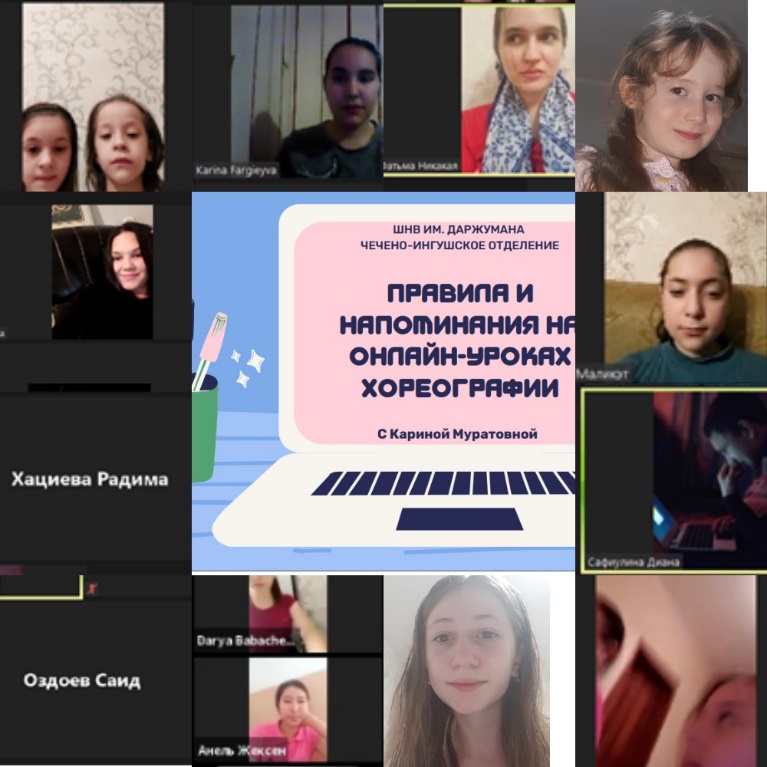 Рисунок 1 – теоретическое занятие хореографии в группеПо неформальным методам обучения мы провели опрос и задали вопросы воспитанникам. Опросник состоял из следующих вопросов:1. Устраивает ли вас Вы занятия хореографией/вокалом в дистанционном режиме?2. Устраивает ли вас формат подачи теоретического материала?3. Какой метод подходит именно вам?4. Нравится вам неформальное образование? На первый вопрос ответили 14 человек «Да», что составляет 87,5%, но есть те, кто ответил «Нет», их 2 человека – 12,5% (Рисунок 2). 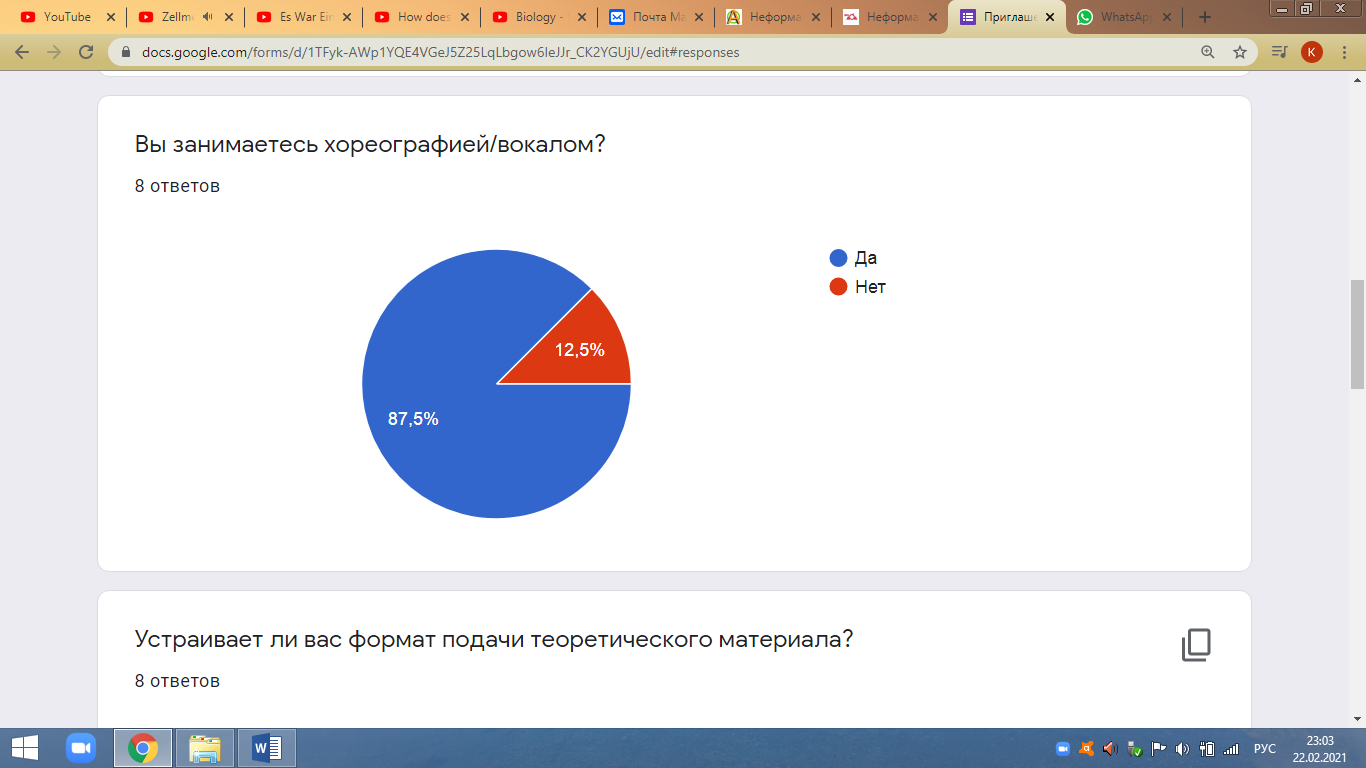 Рисунок 2 – Результаты ответов к вопросу 1На второй вопрос ответили 16 человек единогласно «Да», что составляет 100% (Рисунок 3).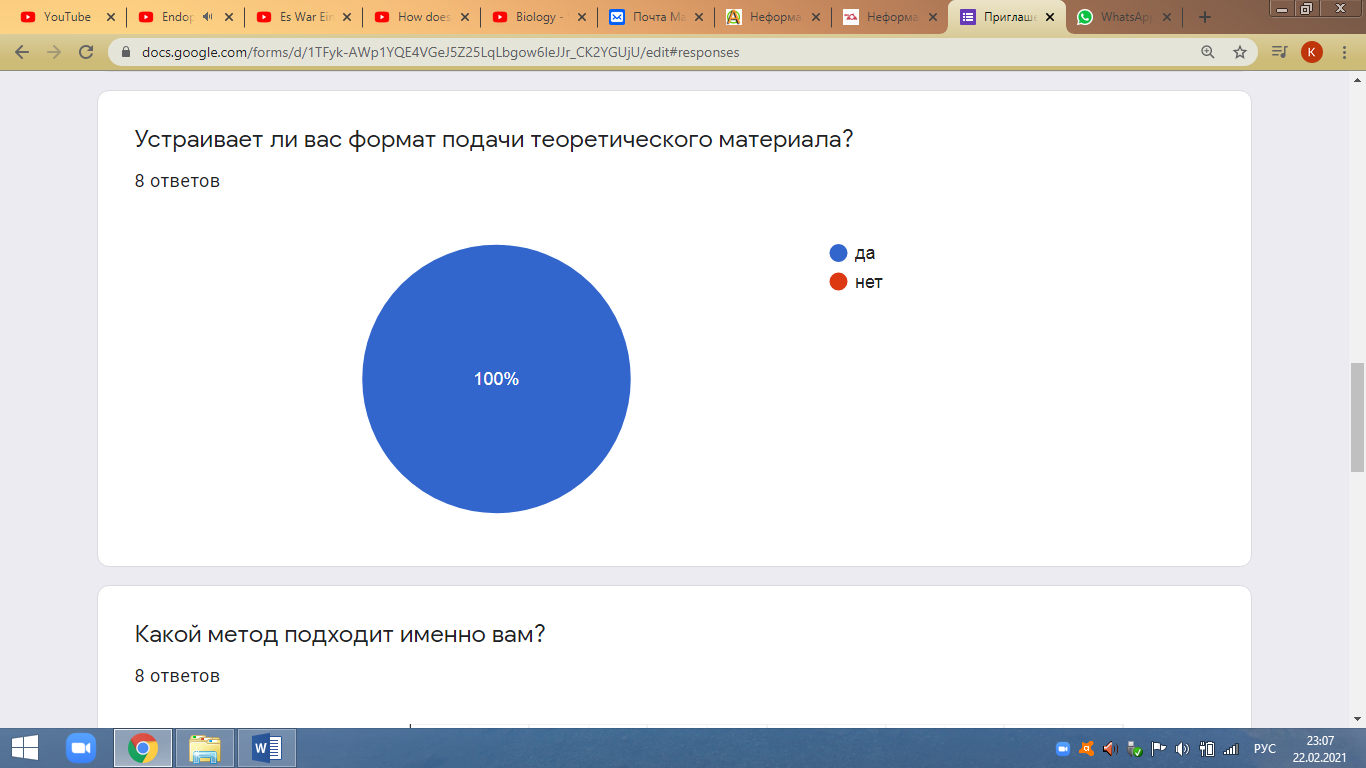 Рисунок 3 – Результаты ответов к вопросу 2На третий вопрос были предложены несколько вариантов ответов который чаще всего используются на занятиях, ZOOM конференция-лекция выбрали 75%, whatSapp группа (видеозвонок, аудиозвонок, личные сообщения) – 50%, ZOOM конференция-диалог – 37,5%, Google опрос – 12,5%, нет проголосовавших по презентации Canva, но именно данный инструмент стоит на ровне с ZOOM конференцией-лекций, т.к. лекция читается на основании презентации которая создает на данной платформе, но воспитанники не обращают внимание и посчитали, что данный ответ можно отнести к первому ответу (Рисунок 4). 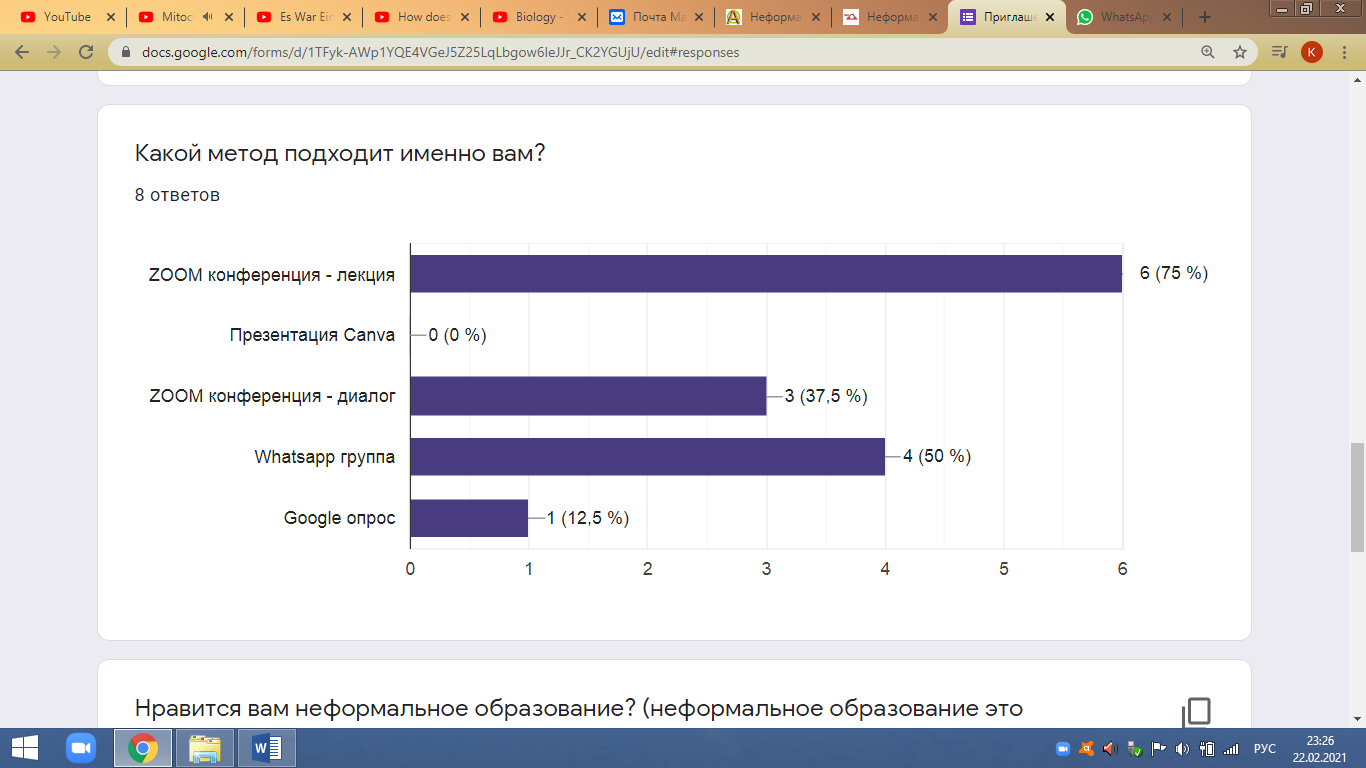 Рисунок 4 – Результаты ответов к вопросу 3На четвертый вопрос также нет однозначно ответа, но большинству нравится неформальный формат подачи учебной информации, 12 воспитанников дали ответ «Да», а 4 воспитанника дали отрицательный вопрос (Рисунок 5). 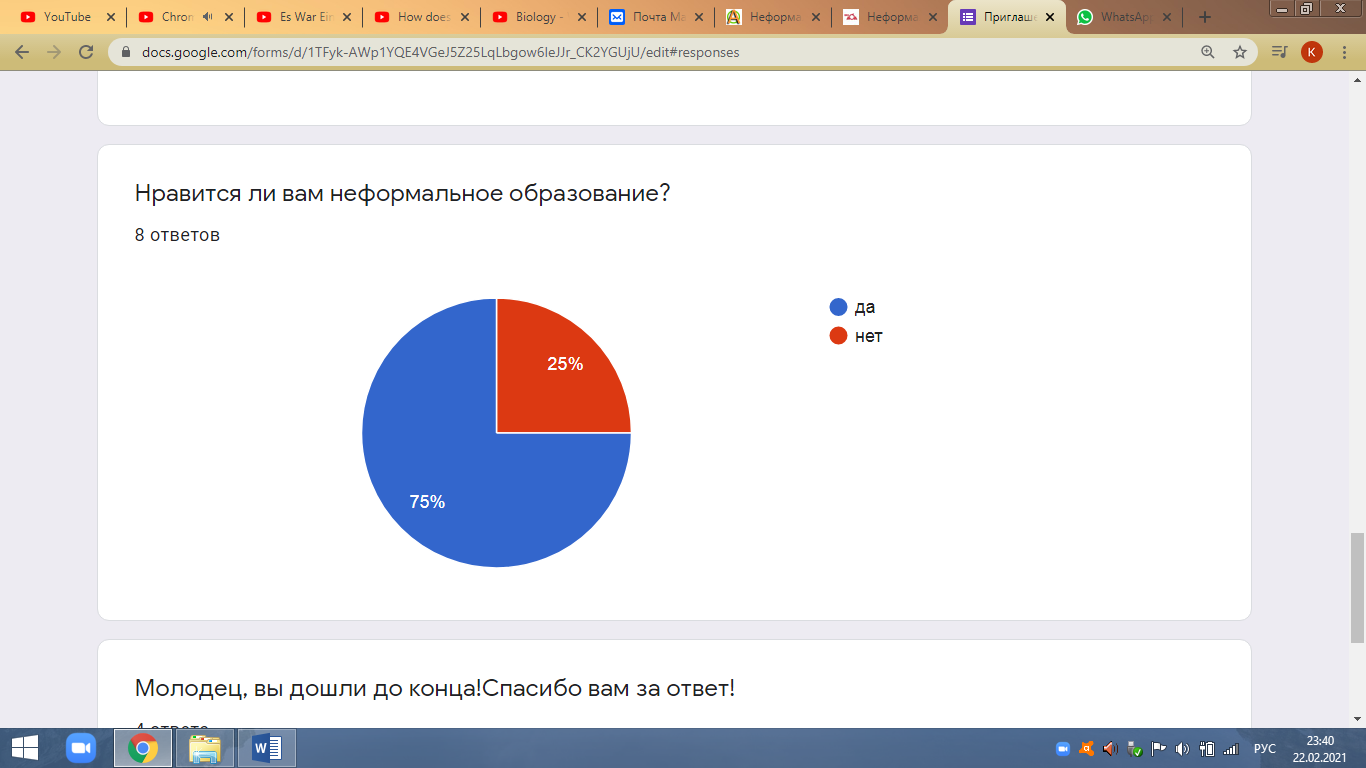 Рисунок 5 – Результаты ответов к вопросу 4Таким образом, анализ публикаций последних лет показал, что большинство авторов рассматривают неформальное образование детей через призму дополнительного образования. Дополнительное образование называется неотъемлемой частью неформального, рассматривается как «неформальное и непрерывное» или как «формализованный институт неформального образования». Именно это и подтверждает наш опрос среди воспитанников, который показывает, что воспитанникам нравится заниматься дистанционным форматом, но все зависит от подачи информации, и если педагог использует интересные инструменты, то учиться становится интереснее, и неформальное дополнительное образование с легкостью идет  с формальным школьным. Coombs P. and Ahmed M. Attacking Rural Poverty. How non-formal education can help, Baltimore: John Hopkins Press., 1974Выготский Л.С. Педагогическая психология. – М., 1996.Ардабацкая И.А. Неформальное образование в школе: проблемы и перспективы // Вестник Костромского государственного университета. Серия: Педагогика. Психология. Социокинетика. – 2016. – № 1.Ардабацкая И.А. Неформальное образование в школе: проблемы и перспективы // Вестник Костромского государственного университета. Серия: Педагогика. Психология. Социокинетика. – 2016. – № 1.Макарский А.М. Формирование экологической культуры учащихся в условиях неформального экологического образования. – СПб., 2007.